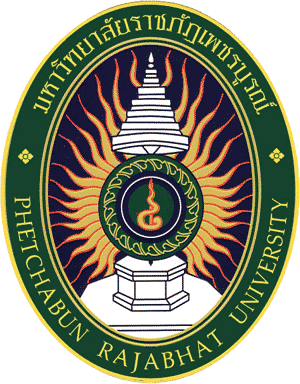 แบบคำร้องขอหนังสือรับรองภาระงานสอนย้อนหลัง 3 ปี ของอาจารย์ผู้สอนวันที่…………เดือน……………….พ.ศ………เรื่อง  ขอหนังสือรับรองภาระงานสอนย้อนหลัง 3 ปีเรียน  รองอธิการบดีฝ่ายวิชาการ	ด้วยข้าพเจ้า...............................................................................................................................		สาขาวิชา...................................................................................................................................		คณะ..........................................................................................................................................		ขอความอนุเคราะห์ขอหนังสือรับรองภาระงานสอนย้อนหลัง 3 ปี โดยเริ่มตั้งแต่ภาคการศึกษาที่............ 
ปีการศึกษา................ จนถึงภาคการศึกษาที่ ............ ปีการศึกษา................ เพื่อใช้ประกอบการขอกำหนดตำแหน่ง
ทางวิชาการ		จึงเรียนมาเพื่อโปรดพิจารณา	(ลงชื่อ)……………………........…………………...       	        (…………..............…………………………)       	        ตำแหน่ง…………..............…………………………1. ความเห็นประธานสาขาวิชา......................................................................................................................................................................................ลงชื่อ.........................................................       ( ................................................... )                         .........../............/...........4. เจ้าหน้าที่ฝ่ายงานพัฒนาและส่งเสริมวิชาการตรวจสอบความถูกต้อง ครบถ้วนของรายวิชา......................................................................................................................................................................................ลงชื่อ.........................................................( ................................................... ).........../............/...........2. ความเห็นรองคณบดีฝ่ายวิชาการ.................................................................................................................................................................................................................................................................................ลงชื่อ.........................................................( ................................................... ).........../............/...........5. ความเห็นรองผู้อำนวยการสำนักส่งเสริมวิชาการและงานทะเบียน/ผู้อำนวยการสำนักส่งเสริมวิชาการและงานทะเบียนเนื่องจาก.......................................................................................................................................................................ลงชื่อ.........................................................( ................................................... ).........../............/...........3. ความเห็นคณบดี.................................................................................................................................................................................................................................................................................ลงชื่อ.........................................................       ( ................................................... )                         .........../............/...........6. ความเห็นรองอธิการบดีฝ่ายวิชาการเนื่องจาก.......................................................................................................................................................................ลงชื่อ.........................................................       ( ................................................... )                          .........../............/...........